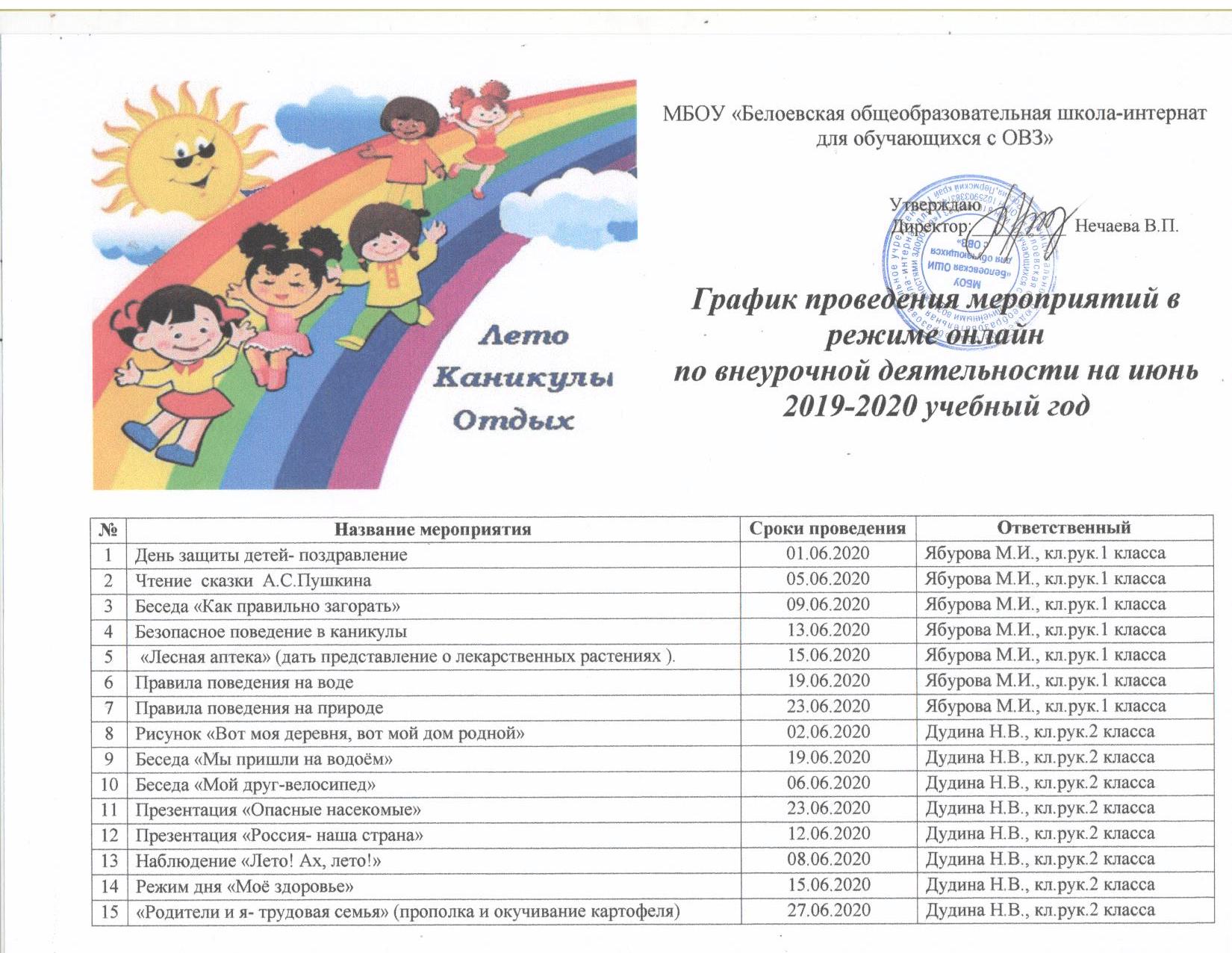 16«Наш огород» (трудовой десант)03. 06. 2020Коньшина Е. Ю., кл.рук.3 класса17Минутка здоровья «Здоровый сон»05. 06. 2020Коньшина Е. Ю., кл.рук.3 класса18«Я живу в России»-презентация10. 02. 2020Коньшина Е. Ю., кл.рук.3 класса19«Правила юного велосипедиста»13. 06. 2020Коньшина Е. Ю., кл.рук.3 класса20«Родные просторы!» (фотогалерея)16. 06. 2020Коньшина Е. Ю., кл.рук.3 класса21«Дружба. Выбор друзей»-беседа19. 06. 2020Коньшина Е. Ю., кл.рук.3 класса22«Вот оно - какое наше лето!» (наблюдения)23. 06. 2020Коньшина Е. Ю., кл.рук.3 класса23«Земляничная полянка», поход за земляникой27. 06. 2020Коньшина Е. Ю., кл.рук.3 класса24Экологическое ассорти «Это земля -  моя и твоя»02.06. 2020Яркова З.Н., кл.рук.4 класса25Викторина «Экологический калейдоскоп»05.06. 2020Яркова З.Н., кл.рук.4 класса26Памятка «Безопасное поведение в каникулы»09.06. 2020Яркова З.Н., кл.рук.4 класса27Презентация «Моя любимая Россия»11.06. 2020Яркова З.Н., кл.рук.4 класса28Викторина о птицах16.06. 2020Яркова З.Н., кл.рук.4 класса29Конкурс рисунков «Красота природы»19.06. 2020Яркова З.Н., кл.рук.4 класса30Беседа «Человек собаке друг»23.06. 2020Яркова З.Н., кл.рук.4 класса31Викторина «Цветы нашего края»26.06. 2020Яркова З.Н., кл.рук.4 класса32Презентация «День защиты детей»1.06.2020Бражкина О.М., кл.рук.5 класса33Викторина «Безопасное лето»4.06.2020Бражкина О.М., кл.рук.5 класса34Видеоролик «Здоровье начинается с зарядки»9.06. 2020Бражкина О.М., кл.рук.5 класса3512 июня - День России в картинках (история возникновения праздника)12.06.2020Бражкина О.М., кл.рук.5 класса36Фотоконкурс «Природа моей местности»15.06.2020Бражкина О.М., кл.рук.5 класса37Памятка- инструктаж «Опасности в природе» (клещ, борщевик)18.06.2020Бражкина О.М., кл.рук.5 класса38Мастер-класс «Головной убор из газеты. Пилотка»23.06.2020Бражкина О.М., кл.рук.5 класса39Конкурс рисунков «Мой домашний питомец»26.06.2020Бражкина О.М., кл.рук.5 класса401 июня – День защиты детей. Просмотр фильма «Частное пионерское», обсуждение.1 июня.Шайбакова Т.В., кл.рук. 6а класса41Каникулы и безопасность. 5 июняШайбакова Т.В., кл.рук. 6а класса42Безопасное поведение детей на природе.9 июняШайбакова Т.В., кл.рук. 6а класса43Викторина «День России».12 июняШайбакова Т.В., кл.рук. 6а класса44Судьба Земли у нас в руках!16 июняШайбакова Т.В., кл.рук. 6а класса45Зелёная аптека, сбор лекарственных трав.20 июняШайбакова Т.В., кл.рук. 6а класса46Первая помощь при солнечном ударе, ожоге.23 июняШайбакова Т.В., кл.рук. 6а класса47Игры на свежем воздухе всей семьёй.28 июняШайбакова Т.В., кл.рук. 6а класса481 июня- день защиты детей. Инструктаж по ТБ при езде на велосипеде.01.06.2020Яркова М.Л., кл.рук. 6 б класса495 июня – Пушкинский день России. Рекомендовать просмотр мультфильма  «Сказка о рыбаке и рыбке» 05.06.2020Яркова М.Л., кл.рук. 6 б класса50Инструктаж «Осторожно- клещи!»08.06.2020Яркова М.Л., кл.рук. 6 б класса5112 июня- День России. Учреждён указом президента РФ в 1994 году.  Загадки о России.12.06.2020Яркова М.Л., кл.рук. 6 б класса52Мастер класс 3D игрушка из бумаги. 15.06.2020Яркова М.Л., кл.рук. 6 б класса53Мастер класс. Рисование воском и акварелью.19.06.2020Яркова М.Л., кл.рук. 6 б класса54Инструктаж по ТБ в купальный сезон.22.06.2020Яркова М.Л., кл.рук. 6 б класса55Мастер класс. Рисуем с помощью отпечатков рук и ног.26.06.2020Яркова М.Л., кл.рук. 6 б класса56Конкурс рисунков «Я рисую мир»1.06.2020Бушуева А.Д., кл.рук.7 класса57День добрых дел «Помощь маме прополке огорода» Фотоотчет 5.06-10.06. 2020Бушуева А.Д., кл.рук.7 класса58Игры наших бабушек. Оформить в альбом.13.06. 2020Бушуева А.Д., кл.рук.7 класса59Инструктаж «Жизнь прекрасна, пока она безопасна»14.06. 2020Бушуева А.Д., кл.рук.7 класса60Конкурс «Песни о лете» с 15.06 -25.06. 2020Бушуева А.Д., кл.рук.7 класса61Викторина «Природа наш дом»20.06. 2020Бушуева А.Д., кл.рук.7 класса62Фотосессия на природе 25.06. 2020Бушуева А.Д., кл.рук.7 класса63Презентация «Эти растения занесены в Красную книгу»30.06. 2020Бушуева А.Д., кл.рук.7 класса64Трудовой десант «Раз картошка, два картошка» Фотоотчет В течение июняБушуева А.Д., кл.рук.7 класса65Памятка БДД01.06.2020Зубова Е.Б., кл.рук.8 класса66Рекомендации  при солнечном и тепловом ударе05.06.2020Зубова Е.Б., кл.рук.8 класса67Памятки по безопасности ( пожары, велосипед, мопед, скутер)08.06.2020Зубова Е.Б., кл.рук.8 класса68Беседа «Я живу в России!»12.06.2020Зубова Е.Б., кл.рук.8 класса69Фотоконкурс «Я люблю Россию» (сфотографировать  любимый уголок в своём населенном пункте)12.06.2020Зубова Е.Б., кл.рук.8 класса70Игры нашего двора17.06.2020Зубова Е.Б., кл.рук.8 класса71День памяти. Просмотр фильмов о ВОВ.22.06.2020Зубова Е.Б., кл.рук.8 класса72Минутка здоровья «Лесная аптека»26.06.2020Зубова Е.Б., кл.рук.8 класса73Знакомство с рекламными буклетами учебных учреждений02.06.2020Сыстерова Е.А., кл.рук. 9 класса74Перечень документов для поступления (требования к заполнению документов)05.06.2020Сыстерова Е.А., кл.рук. 9 класса75Видеоролик «Россия- великая держава!»08.06.2020Сыстерова Е.А., кл.рук. 9 класса76Инструктаж «Первая помощь при травмах»11.06.2020Сыстерова Е.А., кл.рук. 9 класса77Экономия природных ресурсов: вода, электричество….16.06.2020Сыстерова Е.А., кл.рук. 9 класса78Социальные нормы. Можно! Нельзя! Беседа.19.06.2020Сыстерова Е.А., кл.рук. 9 класса79Видеоэкскурсия в ПУ с.Юсьва24.06.2020Сыстерова Е.А., кл.рук. 9 класса80Безопасное лето! (Правила безопасного поведения в лесу, на воде, дома и т.д.)30.06.2020Сыстерова Е.А., кл.рук. 9 класса